Sondage en ligne au CHU de Québec – Université LavalLe document suivant présente le modèle de sondage utilisé par Mobili-T lors du sondage en ligne pour un plan de gestion des déplacements.Le branchement conditionnel par page permet à certains usagers de sauter des sections qui ne s’appliquent pas en fonction d’une réponse à une question filtre. Sur la plateforme web utilisée, soit SurveyMonkey, chaque page s’affiche seule dans le navigateur. Dans ce document, les commentaires en orangé donnent des informations sur les catégories de répondants qui auront accès à chacune des pages (afin d’alléger la présentation, la structure du sondage n’est pas présentée en entier) ou sur le type de la question (choix par liste déroulante, choix multiples, etc.).Page 1 : Mise en contextee CHU de Québec amorce une démarche en gestion des déplacements en collaboration avec l'organisme Mobili-T. Celle-ci permettra de mieux connaître vos conditions de déplacement actuelles et projetées et de recueillir vos suggestions afin de bonifier l'accès au site du Nouveau complexe hospitalier par les modes de transport collectifs et actifs.

Le présent sondage prend en moyenne minutes à compléter. Votre participation est tout à fait anonyme et toutes les réponses recueillies demeureront confidentielles.

Il n'y a pas de limite de temps pour répondre à ce questionnaire : vous pouvez donc laisser cette page ouverte dans votre navigateur web et finir de répondre aux questions ultérieurement. Cependant, si vous fermez par mégarde cette page avant d'avoir terminé le sondage, vos réponses seront malheureusement perdues.

Merci de votre participation!Page 2 : Profil sommaire du répondantCette section est visible pour tous les répondants 1. Quel est votre port d’attache en tant qu’employé du CHU de Québec- Université Laval? Hôtel-Dieu de Québec ’Enfant-Jésus St-François-dAssise Saint-Sacrement CHUL Autre (veuillez préciser) :2. Lors d’une semaine type, quelle proportion de votre temps de travail est à ’Hôtel-Dieu de Québec?0%				Menu déroulant  0 à 100%10%				Menu déroulant  0 à 100%20%				Menu déroulant 0 à 100%30%				Menu déroulant  0 à 100%40%				Menu déroulant  0 à 100%50%				Menu déroulant  0 à 100%60%				Menu déroulant  0 à 100%70%				Menu déroulant  0 à 100%80%				Menu déroulant  0 à 100%90%				Menu déroulant  0 à 100%100%				Menu déroulant  0 à 100%Je ne sais pas			Menu déroulant  0 à 100%Précisez, si désiré zone de texte	Page 3 : Employés de ’Hôtel-Dieu de QuébecCette section est visible pour tous les répondants 3. En général, quand débutez-vous et terminez-vous votre journée de travail?			Semaine (lundi au vendredi)		Fin de semaine (samedi et dimanche)Heure d’arrivéeHeure de départ En menu déroulantAvant 6h6h156h306h457h007h157h307h458h008h158h308h459h009h159h309h4510h0010h1510h3010h4511h0011h1511h3011h4512h0012h1512h3012h4513h0013h1513h3013h4514h0014h1514h3014h4515h0015h1515h3015h4516h0016h1516h3016h4517h0017h1517h4518h0018h1518h3018h45Après 19h4. Disposez-vous d’une certaine flexibilité quant à vos heures d’arrivée et de départ?Horaire fixe : vous arrivez et quittez à des heures prédéterminées
Horaire variable : vous avez la possibilité d'arriver ou de quitter à l'heure désirée (dans des plages prédéfinies). Oui, mon horaire est variable Non, j’ai un horaire fixe Je ne sais pas / Je préfère ne pas répondre5. Veuillez sélectionner la situation qui s’applique le mieux à vous :  J’ai en général toujours le même horaire Mon horaire varie d’une semaine à l’autre Mon horaire varie d’un moi à l’autre Je ne sais pas / Je préfère ne pas répondreAutre (veuillez préciser) Zone de textePage 4 : Habitudes de déplacements actuellesCette section est visible pour tous les répondants Les questions suivantes visent à mieux connaître vos habitudes actuelles de déplacement. Veuillez donc considérer vos déplacements depuis et vers 'Hôtel-Dieu de Québec6. En moyenne, combien de temps dure votre déplacement entre votre point de départ habituel et ’HDQ (en minutes)? Curseur (tranches de 5 minutes, avec affichage du choix dans la boîte à droite)Veuillez tenir compte de tous les arrêts réalisés lors du déplacement : garderie, etc. et faire une moyenne approximative sur l’année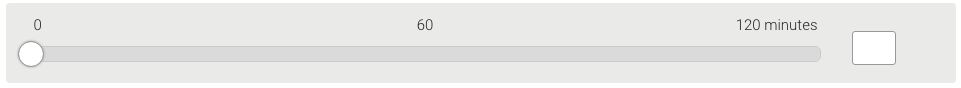 7. Quel(s) arrêt(s) effectuez-vous régulièrement lors de votre trajet depuis ou vers le ? Veuillez cocher tous les choix qui s’appliquent, que ce soit à l’aller ou au retour Je n’effectue généralement aucun arrêt lors de mon trajet École ou garderie des enfants Épicerie ou commerce de détail Autre (veuillez préciser) zone de textePage 5 : Mode de transport actuel en été (avril à octobre)Cette section est visible par tous les répondants8. En été (avril à octobre), quel mode de transport utilisez-vous généralement lorsque vous devez vous rendre à ?  Automobile – un seul adulte à bord, avec ou sans enfant(s) - Saut à la page 6 Covoiturage – plusieurs adultes à bord, avec ou sans enfant(s) - Saut à la page 7 Transport en commun (autobus et/ou traversier) - Saut à la page 8 Vélo - Saut e à la page 10 Marche ou course à pied - Saut à la page 11 Autre mode (moto, planche à roulette, patins à roues alignées, etc.) - Saut à la page 11 J’utilise régulièrement plusieurs de ces modes de transport pour me rendre au travail - Saut à la page 9Page 6 : Mode de déplacement en été – Automobile, avec ou sans enfant(s)Cette section n’est visible que pour les répondants ayant indiqué qu’ils utilisent l’automobile comme mode de déplacement principal lors de la période estivale9. À quelle fréquence êtes-vous accompagné d’enfant(s) dans votre automobile lors de votre trajet domicile-travail?  Jamais Moins d’un jour par semaine 1 à 3 jour par semaine 4 jours et plus par semainezone de texte10. Au cours de la dernière année, outre l’automobile, quel(s) autre(s) mode(s) de transport avez-vous essayé pour vous rendre à ’HDQ? Veuillez cocher tous les choix qui s’appliquent Covoiturage – plusieurs adultes à bord  Transport en commun (autobus et/ou traversier)  Vélo  Marche ou course à pied Je n’ai fait l’essai d’aucun autre mode de transport  Autre (veuillez préciser) zone de texte11. Selon vous, quels sont les principaux freins à l’utilisation du transport en commun (maximum de 3 choix)?  Manque de confort dans les autobus Fréquence de passage de l’autobus Distance de marche avant ou après le déplacement en autobus Durée du déplacement en autobus Trop de transferts d’autobus sur le trajet Coût du laissez-passer mensuel trop élevé Plusieurs arrêts planifiés en cours de déplacement (achats, enfants, rendez-vous) Raison de santé (ex : mal des transports, handicap, etc.) Autre (veuillez préciser) zone de texteUne fois cette page remplie, les répondants sont dirigés à la page 11 – changement des habitudes de déplacement actuelles en hiverPage 7 : Mode de déplacement en été – Covoiturage, avec ou sans enfant(s)Cette section n’est visible que pour les répondants ayant indiqué qu’ils utilisent le covoiturage comme mode de déplacement principal lors de la période estivale12. Lors de vos déplacements domicile-travail en covoiturage, combien d'adultes et d'enfants prennent habituellement part au trajet (en vous comptant dans le total)?			Nombre d’adultes 			Nombre d’enfants (15 ans et moins)Aller :			1 à 7					0 à 7Retour :			1 à 7					0 à 7Précisez si désiré : zone de texte13. Lors de vos déplacements en covoiturage, quelle est la destination des autres passagers qui vous accompagnent? Veuillez cocher tous les choix qui s’appliquent Hôtel-Dieu de Québec Autre destination à proximité de ’HDQ Autre (veuillez préciser) zone de texte14. Lors de vos déplacements en covoiturage, êtes-vous généralement conducteur ou passager du véhicule?  Je suis généralement le conducteur Je suis généralement le passager J’alterne régulièrement entre conducteur et passagerUne fois cette page remplie, les répondants sont dirigés à la page 11 – changement des habitudes de déplacement actuelles en hiverPage 8 : Mode de déplacement en été – Transport en CommunCette section n’est visible que pour les répondants ayant indiqué qu’ils utilisent le transport en commun comme mode de déplacement principal lors de la période estivale15. Lors de vos déplacements en transport en commun vers ou depuis ’HDQ, quel (s) service(s) de transport empruntez-vous? Réseau de transport de la Capitale (RTC) Société de transport de Lévis (STLévis) Transport collectif de la Jacques-Cartier (TCJC) Express Lotbinière PLUMobile - Organisateur de déplacements Côte-de-Beaupré - Île d'Orléans Corporation de transport régional de Portneuf (CTRP) Transport collectif de Beauce Société des traversiers du Québec (Traverse Québec-Lévis) Autre (Veuillez préciser) zone de texte16. Lors de vos déplacements en transport en commun vers ou depuis ’HDQ, combien de correspondances devez-vous généralement effectuer avant de vous rendre à votre destination finale?Menu déroulant 0, 1, 2, 3, 4, 5 ou plus17. Lors de vos déplacements en transport en commun vers ou depuis ’HDQ, quel(s) parcours empruntez-vous habituellement?
Veuillez indiquer les numéros des parcours séparés d'une virgule. Exemple : 800, 19Aller : zone de texteRetour : zone de texte18. Êtes-vous abonné à un programme L’abonne BUS du RTC? Oui, à L’abonne BUS travailleur (général ou métropolitain) Oui, à L’abonne BUS Perso (général ou métropolitain) Non, je n’en vois pas l’intérêt Non, je ne connais pas ces programmes Non, je ne suis pas éligible Autre (Veuillez préciser) zone de texteUne fois cette page remplie, les répondants sont dirigés à la page 11 – changement des habitudes de déplacement actuelles en hiverPage 9 : Mode de déplacement en été – Combinaison de plusieurs modesCette section n’est visible que pour les répondants ayant indiqué qu’ils combinent plusieurs modes de transport lors de la période estivale19. Quels modes de transport utilisez-vous? Veuillez cocher tous les choix qui s’appliquent
 Automobile – un seul adulte à bord, avec ou sans enfant(s) Covoiturage – plusieurs adultes à bord, avec ou sans enfant(s) Transport en commun (autobus et/ou traversier) Vélo Marche ou course à pied Autre mode (moto, planche à roulette, patins à roues alignées, etc.) 20. De quelle manière combinez-vous ces modes de transport? 
Veuillez cocher tous les choix qui s’appliquent
 Je combine ces modes de transport lors d’un même déplacement Je combine ces modes de transport lors de déplacements différents sur une même journée Je varie mes modes de transport lors d’une semaine  Autre (veuillez préciser) zone de texte21. Durant la période estivale, utilisez-vous les supports à vélo de ou à proximité? 
 Oui Saut à la page 10 Non, je n’en ai pas besoin Saut à la page 11 Non, je ne savais pas qu’il y avait des supports à vélo à ’HDQ Saut à la page 11Une fois cette page remplie, les répondants sont dirigés à la page 11 – changement des habitudes de déplacement actuelles en hiverPage 10 : Mode de déplacement en été – VéloCette section n’est visible que pour les répondants ayant indiqué qu’ils utilisent le vélo comme mode de déplacement principal lors de la période estivale22. Êtes-vous abonné à l’un des stationnements sécurisés de ’HDQ?  
 Oui Non Je ne connais pas ce service23. Quel est votre niveau de satisfaction quant aux installations pour cyclistes actuelles à ’HDQ ou à proximité?
Sur une échelle de 0 à 10, où 0 signifie "pas du tout sécuritaire" et 10 signifie "très sécuritaire".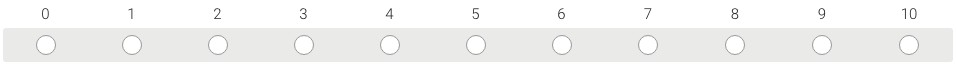 Précisez, si désiré : zone de texte24. Au cours de l’année entière, à quelle période utilisez-vous généralement le vélo pour effectuer vos déplacements jusqu’à ?Mois de début :			Menu déroulant - mois de l’annéeMois de fin :			Menu déroulant - mois de l’annéeUne fois cette page remplie, les répondants sont dirigés à la page 11 – changement des habitudes de déplacement actuelles en hiverPage 11 : Changement des habitudes de déplacement actuelles en hiverCette section est visible pour tous les répondants 25. Changez-vous votre mode de transport en saison hivernale (novembre à mars)?
 Oui– Saut à la page 12 Non – Saut à la page 18   – Saut à la page 18Page 12 : Mode de transport actuel en hiver (novembre à mars)Cette section est visible par tous les répondants ayant indiqué qu’ils changent leurs habitudes de déplacement pour la période hivernale26. En hiver (novembre à mars), quel mode de transport utilisez-vous généralement lorsque vous devez vous rendre à ’HDQ ?  Automobile – un seul adulte à bord, avec ou sans enfant(s) - Saut à la page 13 Covoiturage – plusieurs adultes à bord, avec ou sans enfant(s) - Saut à la page 14 Transport en commun (autobus et/ou traversier) - Saut à la page 15 Vélo - Saut à la page 17 Marche ou course à pied - Saut à la page 18 Autre mode (moto, planche à roulette, patins à roues alignées, etc.) - Saut à la page 18 J’utilise régulièrement plusieurs de ces modes de transport pour me rendre au travail - Saut à la page 16Page 13 : Mode de déplacement en hiver – Automobile, avec ou sans enfant(s)Cette section n’est visible que pour les répondants ayant indiqué qu’ils utilisent l’automobile comme mode de déplacement principal lors de la période hivernale27. À quelle fréquence êtes-vous généralement accompagné d’enfant(s) dans votre automobile lors de votre trajet domicile-travail?  Jamais Moins d’un jour par semaine 1 à 3 jour par semaine 4 jours et plus par semainePrécisez, si désiré  zone de texte28. Au cours de la dernière année, en saison hivernale, outre l’automobile, quel(s) autre(s) mode(s) de transport avez-vous essayé pour vous rendre à ’HDQ? Veuillez cocher tous les choix qui s’appliquent Covoiturage – plusieurs adultes à bord  Transport en commun (autobus et/ou traversier)  Vélo  Marche ou course à pied Je n’ai fait l’essai d’aucun autre mode de transport pour me rendre au travail Je ne sais pas / Je préfère ne pas répondre Autre (veuillez préciser) zone de texte29. Selon vous, quels sont les principaux freins à l’utilisation du transport en commun (maximum de 3 choix)?  Manque de confort dans les autobus Fréquence de passage de l’autobus Distance de marche avant ou après le déplacement en autobus Durée du déplacement en autobus Trop de transferts d’autobus sur le trajet Coût du laissez-passer mensuel trop élevé Plusieurs arrêts planifiés en cours de déplacement (achats, enfants, rendez-vous) Raison de santé (ex : mal des transports, handicap, etc.) Autre (veuillez préciser) zone de texteUne fois cette page remplie, les répondants sont dirigés à la page 18 – connaissance et satisfaction des réseaux en placePage 14 : Mode de déplacement en hiver – Covoiturage, avec ou sans enfant(s)Cette section n’est visible que pour les répondants ayant indiqué qu’ils utilisent le covoiturage comme mode de déplacement principal lors de la période hivernale30. Lors de vos déplacements en covoiturage à ’HDQ, combien d'adultes et d'enfants prennent habituellement part au trajet (en vous comptant dans le total)?			Nombre d’adultes 			Nombre d’enfants (15 ans et moins)Aller :		Menu déroulant  1 à 7				Menu déroulant  0 à 7Retour :		Menu déroulant  1 à 7				Menu déroulant  0 à 7Précisez si désiré : zone de texte31. Lors de vos déplacements en covoiturage, quelle est la destination des autres passagers qui vous accompagnent? Veuillez cocher tous les choix qui s’appliquent Hôtel-Dieu de Québec Autre lieu à proximité Autre (veuillez préciser) zone de texte32. Lors de vos déplacements en covoiturage, êtes-vous généralement conducteur ou passager du véhicule?  Je suis généralement le conducteur Je suis généralement le passager J’alterne régulièrement entre conducteur et passagerUne fois cette page remplie, les répondants sont dirigés à la page 18 – connaissance et satisfaction des réseaux en placePage 15 : Mode de déplacement en hiver – Transport en CommunCette section n’est visible que pour les répondants ayant indiqué qu’ils utilisent le transport en commun comme mode de déplacement principal lors de la période hivernale33. Lors de vos déplacements en transport en commun vers ou depuis ’HDQ, quel(s) service(s) de transport empruntez-vous? Réseau de transport de la Capitale (RTC) Société de transport de Lévis (STLévis) Transport collectif de la Jacques-Cartier (TCJC) Express Lotbinière PLUMobile - Organisateur de déplacements Côte-de-Beaupré - Île d'Orléans Corporation de transport régional de Portneuf (CTRP) Transport collectif de Beauce Société des traversiers du Québec (Traverse Québec-Lévis) Autre (Veuillez préciser) zone de texte34. Lors de vos déplacements en transport en commun vers ou depuis ’HDQ, combien de correspondances devez-vous généralement effectuer avant de vous rendre à votre destination finale?Menu déroulant0, 1, 2, 3, 4, 5 ou plus35. Lors de vos déplacements en transport en commun vers ou depuis ’HDQ, quel(s) parcours empruntez-vous habituellement?
Veuillez indiquer les numéros des parcours séparés d'une virgule. Exemple : 800, 19Aller : zone de texteRetour : zone de texte36. Êtes-vous abonné à un programme L’abonne BUS du RTC? Oui, à L’abonne BUS travailleur (général ou métropolitain) Oui, à L’abonne BUS Perso (général ou métropolitain) Non, je n’en vois pas l’intérêt Non, je ne connais pas ces programmes Non, je ne suis pas éligible Autre (Veuillez préciser) zone de texteUne fois cette page remplie, les répondants sont dirigés à la page 18 – connaissance et satisfaction des réseaux en placePage 16 : Mode de déplacement en hiver – Combinaison de plusieurs modesCette section n’est visible que pour les répondants ayant indiqué qu’ils combinent plusieurs modes de transport lors de la période hivernale37. Quels modes de transport utilisez-vous? Veuillez cocher tous les choix qui s’appliquent
 Automobile – un seul adulte à bord, avec ou sans enfant(s) Covoiturage – plusieurs adultes à bord, avec ou sans enfant(s) Transport en commun (autobus et/ou traversier) Vélo Marche ou course à pied Autre (veuillez préciser) zone de texte38. De quelle manière combinez-vous ces modes de transport? 
Veuillez cocher tous les choix qui s’appliquent
 Je combine ces modes de transport lors d’un même déplacement Je combine ces modes de transport lors de déplacements différents sur une même journée Je varie mes modes de transport lors d’une semaine Autre (veuillez préciser) zone de texte39. Durant la période hivernale, utilisez-vous les supports à vélo de ’HDQ ou à proximité? 
 Oui  – Saut à la page 17 Non, je n’en ai pas besoin – Saut à la page 18 Je ne savais pas qu’il y avait des supports à vélo à l’HDQ – Saut à la page 18Une fois cette page remplie, les répondants sont dirigés à la page 18 – connaissance et satisfaction des réseaux en placePage 17 : Mode de déplacement en hiver – VéloCette section n’est visible que pour les répondants ayant indiqué qu’ils utilisent le vélo comme mode de déplacement principal lors de la période hivernale40. Êtes-vous abonné à l’un des stationnements sécurisés de ’HDQ?  
 Oui Non Je ne connais pas ce service41. Au cours de l’année entière, à quelle période utilisez-vous généralement le vélo pour effectuer vos déplacements jusqu’à ?  Mois de début :			Menu déroulant - mois de l’annéeMois de fin :			Menu déroulant - mois de l’annéeUne fois cette page remplie, les répondants sont dirigés à la page 18 – connaissance et satisfaction des réseaux en placePage 18 : Connaissance et satisfaction des réseaux en placeCette section est visible pour tous les répondants 59. Quel sont votre niveau de connaissance et votre niveau de satisfaction quant aux réseaux desservant ’HDQ et le site de l’Enfant-Jésus (nouveau complexe hospitalier) ? Sur une échelle de 0 à 10, où 0 signifie un niveau nul et 10 signifie un niveau très élevé.      Niveau de connaissance du réseau  		Niveau de connaissance				de transport en commun			du réseau cyclable           Menu déroulant – 0 à 10	  		     Menu déroulant – 0 à 10 Menu déroulant – 0 à 10	        	       Menu déroulant – 0 à 10Page 19 : Stationnement Cette section est visible pour tous les répondants 43. À quelle fréquence avez-vous besoin de vous stationner une automobile à ’HDQ ou à proximité dans le cadre du travail? Jamais – Saut à la page 21 Moins d’une fois par semaine Saut à la page 20 1 à 3 fois par semaine Saut à la page 20 4 fois par semaine ou plus Saut à la page 20  Saut à la page 21Précisez, si désiré : zone de textePage 20 : Type d’utilisation du stationnement44. Quelle situation s’applique à vous? Vous stationnez votre voiture dans un stationnement payant de ’HDQ (Des Glacis/ Arsenal) Vous stationnez votre véhicule dans une rue Vous stationnez votre voiture dans un stationnement privé (location privée) Autre (veuillez préciser: zone de texte)Page 21 : Déménagement au  site de l’Enfant-JésusLa prochaine section considère vos déplacements depuis et vers . Veuillez donc le considérer comme destination pour répondre aux prochaines questions.Page 22 : Incitatifs au covoiturageCette section est visible pour tous les répondants 45. Quel est votre niveau d’intérêt à utiliser le covoiturage pour vos déplacements depuis et vers ?Sur une échelle de 0 à 10, où 0 signifie « aucun intérêt » et 10 signifie « très fort intérêt ».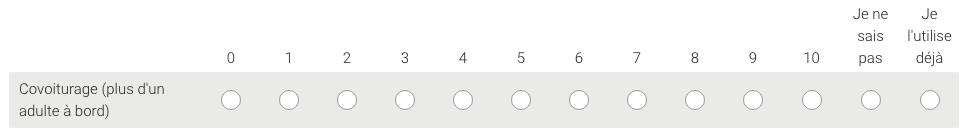 46. Selon vous, quelle mesure devrait être priorisée pour favoriser l’utilisation du covoiturage pour se rendre ?Menu déroulant - Une plateforme de jumelage en ligne afin de trouver un covoitureur- Des espaces de stationnement réservés aux covoitureurs- Le droit de circuler sur des voies réservées aux autobus- L'assurance d'un retour garanti à domicile en cas d'urgence (coupons de taxi)Autre (veuillez préciser) zone de texte47. Si un outil de jumelage était mis en place, vous préfèreriez … À partir d’un téléphone intelligent À partir d’un ordinateur À partir de l’un ou l’autre de ces choix Autre (veuillez préciser) zone de textePage 23 : Incitatifs – transports en communCette section est visible pour tous les répondants 48. Quel est votre niveau d’intérêt à utiliser le transport en commun pour vos déplacements depuis et vers ?Sur une échelle de 0 à 10, où 0 signifie « aucun intérêt» et 10 signifie « très fort intérêt »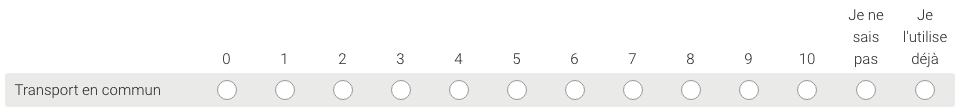 49. Selon vous, quelle mesure devrait être priorisée pour favoriser l’utilisation du transport en commun pour se rendre ?Menu déroulant - Un rabais sur le titre mensuel en transport- Des mesures incitatives adaptées aux usagers saisonniers (par exemple un abonnement sur six mois)- L'assurance d'un retour garanti à domicile en cas d'urgence (coupons de taxi)- Une amélioration de la desserte entre mon lieu de résidence et de destination- La possibilité de faire l'essai du transport en commun pendant quelques semainesAutre (veuillez préciser) zone de textePage 24 : Incitatifs pour les transports actifsCette section est visible pour tous les répondants 50. Quel est votre niveau d’intérêt à utiliser la marche pour vos déplacements depuis et vers ?Sur une échelle de 0 à 10, où 0 signifie « aucun intérêt» et 10 signifie « très fort intérêt »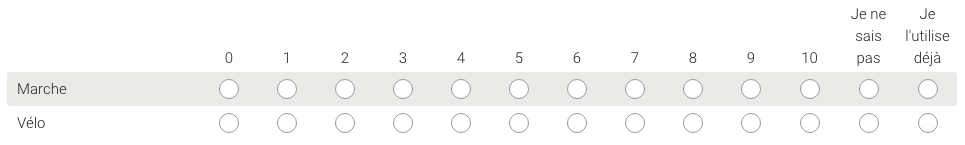 51. Selon vous, quelle mesure devrait être priorisée pour favoriser l’utilisation de la marche pour se rendre ?Menu déroulant - Une modification de l'aménagement des trottoirs- Des intersections plus sécuritaires- Un accès à des installations sanitaires (douches, vestiaires, etc.)- L'ajout de mobilier urbain- Un meilleur déneigement des trottoirs en hiverAutre (veuillez préciser) zone de texte52. Quel est votre niveau d’intérêt à utiliser le vélo pour vos déplacements depuis et vers ?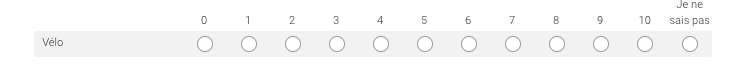 53. Selon vous, quelle mesure devrait être priorisée pour favoriser l’utilisation du vélo pour se rendre ?Menu déroulant - La disponibilité de supports à vélos non sécurisés, mais en nombre suffisant et de bonne qualité- Un support à vélo sécurisé accessible uniquement à ceux  la demande- L'accès à des installations sanitaires (vestiaires et douches)- Un incitatif financier (récompenses, indemnité kilométrique)- L'assurance d'un retour garanti à domicile en cas d'urgence (coupons de taxi)Autre (veuillez préciser) zone de textePage 25 : Prévisions face au déménagement de l’HDQ vers Cette section est visible pour tous les répondants 56. Prévoyez-vous changer de mode de transport après le déménagement de votre lieu de travail ? Oui Saut à la page 26 Non Saut à la page 27 Je ne sais pas	 Saut à la page 27Page 26 : Prévisions d’habitudes de déplacements57. Quel moyen de transport comptez-vous utiliser suite au déménagement vers ? Automobile – un seul adulte à bord, avec ou sans enfant(s) Covoiturage – plusieurs adultes à bord, avec ou sans enfant(s) Transport en commun (autobus et/ou traversier) Vélo Marche ou course à pied Autre mode (moto, planche à roulette, patins à roues alignées, etc.) Plusieurs modes Je ne sais pasPage 27 : Déplacements professionnelsCette section est visible pour tous les répondants Les prochaines questions traitent des déplacements professionnels. Est considéré comme un déplacement professionnel toute visite ou rencontre hors de l'Hôtel-Dieu de Québec effectuée dans le cadre de son travail ou de ses études. Les déplacements entre les hôpitaux du CHU de Québec - Université Laval sont également considérés comme des déplacements professionnels.
Veuillez considérer votre situation actuelle pour y répondre.58. De manière générale, à quelle fréquence avez-vous à effectuer des déplacements professionnels? Jamais Saut à la page 29 Moins d’une fois par mois Saut à la page 28 1 à 3 fois par mois Saut à la page 28 1 à 3 fois par semaine Saut à la page 28 4 fois ou plus par semaine Saut à la page 28Page 28 : Déplacements professionnels dans Québec59. À quelle fréquence et quel mode de transport utilisez-vous pour vous rendre aux autres sites du CHU? 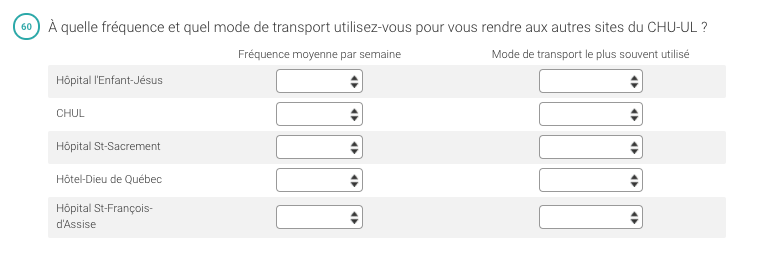 Menu déroulant Mode de transport :Automobile seulCovoiturageTransport en communMarcheVéloTaxiAutreFréquence par semaine 1 fois2 fois3 fois4 fois5 fois6 fois et plus60. Quelles sont vos deux autres destinations principales et les modes de transport les plus souvent utilisés pour vous y rendre en excluant les sites du CHU? 		Destination		Mode de transport	Fréquence par semaine12Précisez, si désiréMenu déroulant Destination : Colline parlementairePôle LebourgneufPôle LaurierIRDPQMinistère de la Santé et des Services SociauxAutreMes destinations varient grandement d'un déplacement à l'autreMode de transport :Voiture personnelleVoiture d'entrepriseCovoiturageTransport en communMarcheVéloTaxiAutreFréquence par semaine 1 fois2 fois3 fois4 fois5 fois6 fois et plusPage 29 : Profil général du répondantCette section est visible pour tous les répondants 61. Quel type d’emploi occupez-vous parmi les suivants? Personnel en soins infirmiers et cardio-respiratoires Personnel paratechnique, services auxiliaires et métiers Personnels de bureau, technicien ou professionnels de l’administration Technicien ou professionnel de la santé et des services sociaux Personnel non visé par la Loi 30 Personnel d’encadrement Résident Médecin Bénévoles Chercheur Stagiaires/étudiant62. Travaillez-vous généralement… à temps plein (10 jours sur 14 et plus) à temps partiel (9 jours sur 14 ou moins) Autre (veuillez préciser)63. Quel est votre code postal à domicile?Veuillez noter qu’il ne sera utilisé qu’à des fins de cartographie générale.Zone de texte64. Dans quelle tranche d’âge vous situez-vous? Moins de 18 ans 18 à 24 ans 25 à 34 ans 35 à 44 ans 45 à 54 ans 55 ans et plus65. Quel est votre sexe? Féminin Masculin Je préfère ne pas répondre66. Souhaitez-vous nous faire part de commentaires ou de suggestions concernant vos habitudes de déplacement actuelles ou prévues après le déménagement?Zone de texte